A Level English Literature Summer Homework – DUE FIRST LESSON IN SEPTEMBERReading Log – A Thousand Splendid Suns, Khaled Hosseini 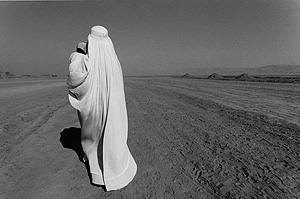 Read the text and make notes under the following categories. Plot SummaryPart One:Part Two:Part Three:Part Four:Characters and Key Quotes (make notes and find at least two quotes per category and include page numbers)Mariam:Rashid:Laila:Tariq:List other characters you feel are central to plot:Themes (make notes and find at least two quotes per category and include page numbers)The Role of WomenEducationViolence/abuseRelationships Women/men (husbands and wives; lovers):Fathers and daughters:Mothers and daughters -Friendships – Laila and MariamConflict – religion, politics, war Hope and disappointmentAre there any recurring images in the text? What might they represent?Based on your reading of the text, what do you think is the key point or message that the writer is trying to convey?